REUNION BUREAU DIRECTEUR 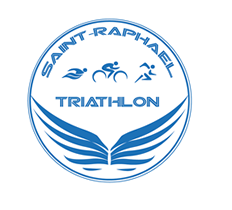 PROPOSITION ORDRE DU JOURDate à Définir – Lieu à DéfinirOBJECTIF DE LA REUNION : Etablir et formaliser un plan d'action sur les dossiers à venir PROPOSITION D’ORDRE DU JOURPOINT LICENCES Cyrille Taux de renouvellement de licencesRenouvellement à Relancer « Perte et Gain en licencié(e)s » GROUPE JEUNE Julien et jeremy pour la D3Championnat de France Jeunes (sélection club ? Hébergements ? ..) Projet D3 ? (à ce jour licence non renouvelée de la moitié de l’équipe) Passage niveau Triathlètes EFT GROUPE ADULTE Réunion ave Denis julien Fred olivier David jean Paul  Cyrille Sophie  aubjective  ecrit le projet pédagogique adultes Communication aux adhérents : Newsletter (MailChimp), Facebook .. Plaquette de promotion (Maquette, financement, distribution..) Google Agenda (fonctionnement, mise en route, communication) Activités/Projet adulte (test, Trail...) / Stages Elaboré le projet pédagogique Sortie club ou renouvèlement remboursement épreuve PARTENAIRES  FredTenues Club (Maquettes, fournisseurs, commandes, Tarification..) Partenariats actuels (Rudy Project, On Energy) Dossier partenaires (Renault...) Système u demande de renouvellement Expressotime demande de crenouvellement CERS voir le contact EPREUVES CLUB  definir les tache avec le bureau directeur Aquathlon de Saint-Raphaël (Date, Dossier d’organisation...)Nouvelle épreuve (Date, format, épreuve(s) ...)DOSSIER DE SUBVENTIONS fred CNDS Région PACA CAVEMMairie.. EMPLOI CLUB Cyrille denis olivier et fred Modèle de contrat Fiche de Poste Planning Annuel A.G Cyrille Ordre dur jour DateEnvoie courrier mail ?Membres du BUDIR Membres du BUDIR Cyrille Tarlet – Président  Denis Mortier - Trésorier Fréderic Pierre – SecrétaireOlivier Marceau – Vice-présidentInvitésInvitésJulien Pousson – Coordinateur Technique 